Southern Alberta Holstein Club Barn Cow of the Year Entry Form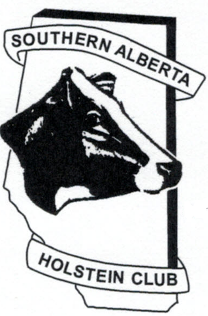 The Rules for the Barn Cow of the Year competition are:$5 per entry with no more than 2 entries per class per farm, to be paid when the judge comes. No more than 10 entries per farm.Entries may not have been shown as a Lactating entry at any show.Entries may not have more than 12 hours of milk at time of judging.No clipping or fitting.Entries must be owned by farm, other prefixes allowed.Class 5 must have proof of 100,000 kg milk at time of entry/registration.Deadline is September 15,2017Please send the completed entry form and registration papers to sahc@live.ca     Class #				ClassFirst LactationSecond LactationThird LactationFourth Lactation or more100,000 kg Lifetime MilkClass #Ear tag #NameRegistration #Lact  #